Поделка ко Дню 9-го Мая «Георгиевская ленточка» (младшая группа)Здравствуйте, дорогие коллеги! Хочу познакомить вас с творчеством наших детишек. Ко дню 9-го мая мы решили изготовить замечательный символ праздника "Георгиевскую ленточку".В преддверии праздника, мною в группе была проведена комплексная работа с детьми: беседы о войне, о том, как тяжело досталась победа, и почему ее называют "Великой Победой"; рассматривание различных иллюстраций и чтение стихов, посвященных данной теме. Наши детки настолько прониклись историей этого события, что любимым занятием на той неделе стали "заседания" и долгие беседы друг с другом в оформленном нами уголке "День Победы".В заключение проделанной работы, мною было предложено изготовить в подарок нашим любимым дедушкам и бабушкам "Георгиевскую ленточку".Итак, все детали я заготовила заранее (вырезаны из плотной цветной бумаги) :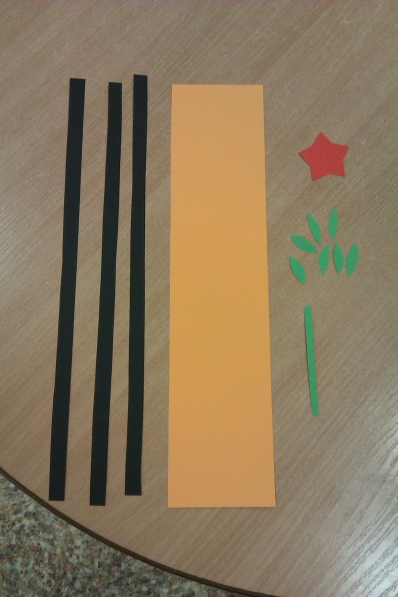 Затем, поэтапно наклеиваем детали в указанном мною порядке: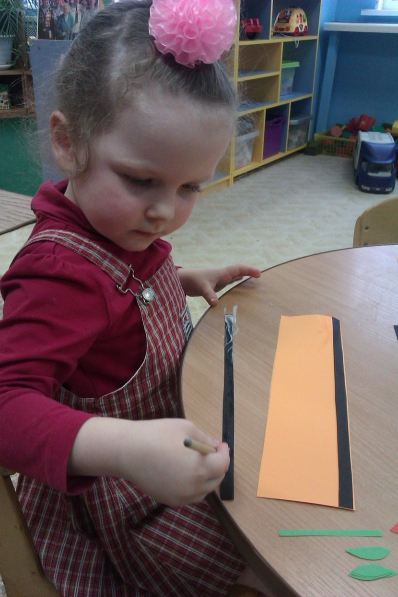 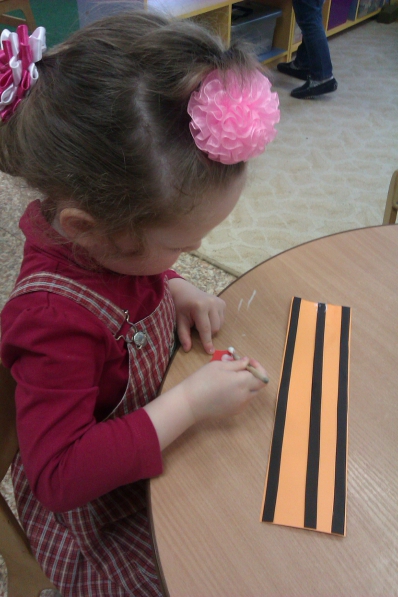 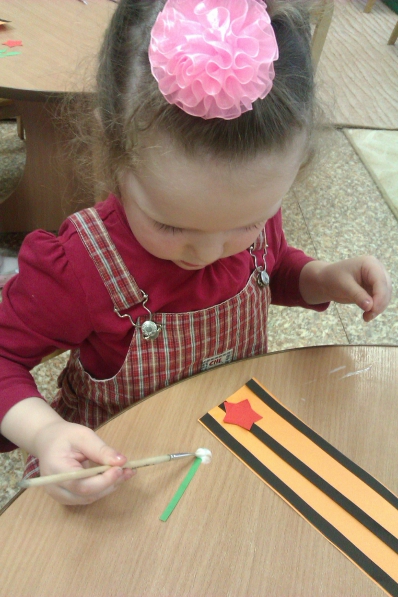 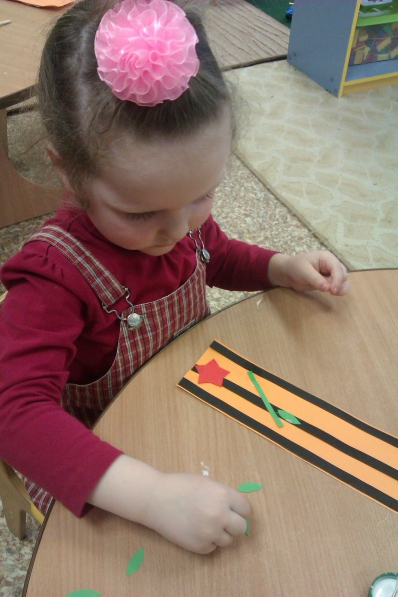 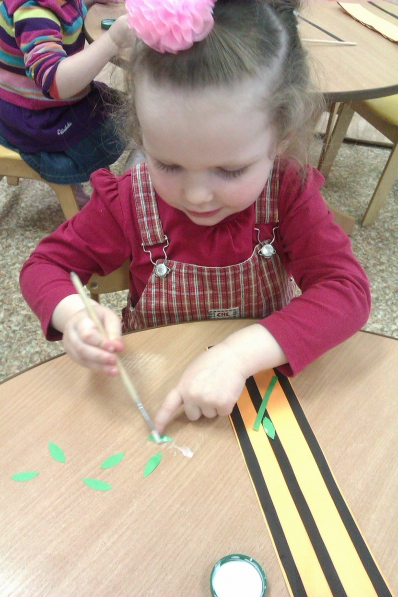 Вот, что у нас получилось: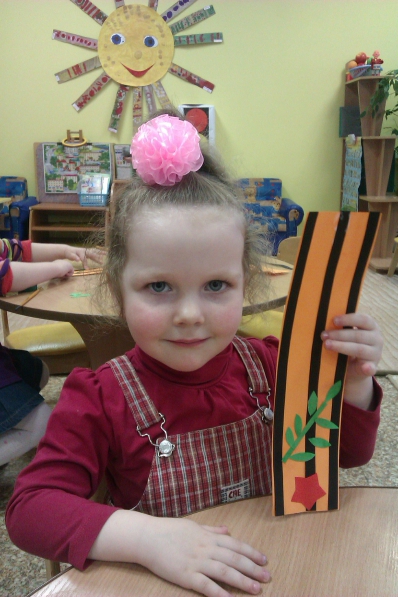 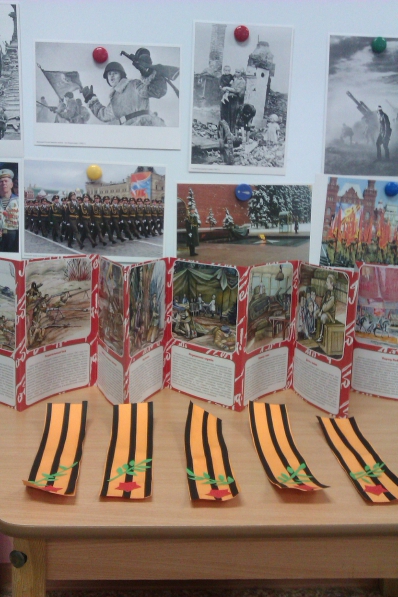 Мы от всей души поздравляем наших дорогих ветеранов, любимых дедушек и бабушек с замечательным праздником 9 МАЯ! СПАСИБО ВАМ ЗА ПОБЕДУ! Легкой поступью шагая, 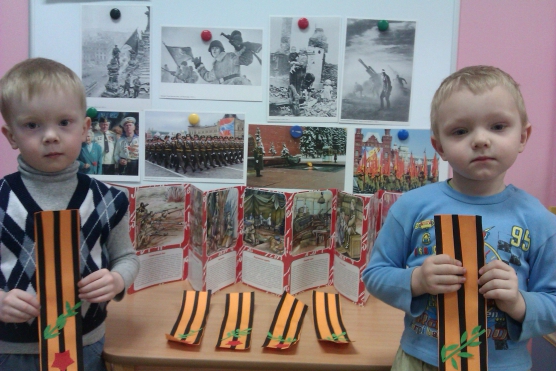 Май Победу подарил! И сегодня вспоминаем, Кто от зла нас защитил! Вам здоровья, ветераны, Пусть не рвется счастья нить! Подвиг ваш на поле бранномНикогда нам не забыть! 